I am learning to investigate and learn spelling rules for adding the prefix ‘ir-‘Adding prefixes: *Before a root word starting with r, in– becomes ir–.  It still means ‘not’.You do not need to learn to learn all the words (if you can then great!). Pick as many as you can and learn the definition and spelling.Look up the meaning and write it in the space above or in your vocab book.How many words will you choose to learn?Try Look, Say, Cover, Write, CheckCan you find other words where the prefix is ‘ir-‘ but means not?*Spelling test Autumn 2: week 7 Monday 14th December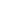 WordMeaning:WordMeaning:irreparable irremovableirreversibleirresistibleirresponsibleirregularirrecoverable  irrationalirritateirrelevant